St. Joseph’s College (Autonomous), Bangalore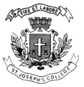 IV Semester Examination, April 2017B C ACA OE 4515 : Basic Programming SkillsTime 1.5 Hrs							 		Max Marks 35This paper contains 1 printed pages and 2 partsPART-AAnswer all questions						    	3 x5 = 15What are the steps involved in developing algorithms?Define  	a)  keywords     b)   Variables     c)   OperatorsExplain if statement with an example.What are arrays? Explain with an example.What are functions? What are its advantages?PART-BAnswer any FOUR questions						      5 x4 = 20          Write an algorithm to find the largest of two numbers.What are the symbols used in developing a flowchart? Mention the advantages of flowchart.What are the different types of operators used in C programming? Explain.Explain input and output operation in C programming with examples.Explain switch statement with a suitable programming example.Explain break and continue with examples.